PAENITENTIARIA  APOSTOLICA	Prot. N. 113/16/IBEATISSIMO  PADRE,	Leonardo Messinese, Procurador general de la Orden de los Mínimos, respetuosamente expone que el próximo día 27 de Marzo se cumplirán seiscientos años desde que en Paula, Calabria, por intercesión de S. Francisco de Asís, de los esposos Jaime Martolilla y Vienna, del pueblo de Fuscaldo, nació el hijo legítimo, a quien, como buenos cristianos, en seguida bautizaron imponiéndole por nombre Francisco, y más tarde hicieron confirmar. Para celebrar debidamente esta sagrada memoria del año jubilar del S. Fundador, en las iglesias de la Orden de los Mínimos y en los lugares sagrados donde se tiene culto público al Santo, sobre todo en la casa natal, se tendrán especiales celebraciones sagradas y otras iniciativas especiales, a través de las cuales se propone principalmente favorecer la Fe, la Esperanza y la Caridad entre los fieles,  fortalecer la comunión jerárquica con el Romano Pontífice y  ajustar las costumbres según el Evangelio. Por lo cual y para obtener mejores frutos espirituales, el Revmo. Procurador implora el don de las Indulgencias en forma de Jubileo. Y Dios, etc.17 de Marzo de 2016	LA PENITENCIARÍA APOSTÓLICA, por encargo del Santísimo Papa Francisco, confirma el Año Jubilar y de muy buena gana lo enriquece con la Indulgencia plenaria, en las condiciones acostumbradas (confesión sacramental, comunión eucarística y oración por las intenciones del Sumo Pontífice) a todos los miembros de la Orden de los Mínimos y a los fieles que debidamente arrepentidos y animados por la caridad deseen lucrar, en comunión con los fines espirituales del Año Santo de la Misericordia, cada vez que visitaren en forma de peregrinación alguna iglesia de la Orden de los Mínimos y aquellas en las que se tenga culto público al S. Fundador, especialmente la casa natal,  y allí con los ritos del jubileo o con ejercicios de piedad en honor de S. Francisco de Paula, debidamente determinados, participen devotamente o dedicando algún tiempo, eleven oraciones a Dios  para incremento de la fidelidad a la vocación cristiana, para impetrar vocaciones sacerdotales y religiosas y en defensa de la institución de la familia humana, concluyendo con la oración del Padrenuestro, la Profesión de la fe y las invocaciones a la B. Virgen María y a S. Francisco de Paula.	Los fieles piadosos que, por enfermedad u otras causas estén impedidos de visitar las referidas iglesias, allí donde se encuentren, pueden lucrar la Indulgencia, si, arrepentidos de todo pecado y con intención de completar cuanto antes las  tres condiciones acostumbradas,   peregrinan con el corazón en forma de visita espiritual, recitan las preces antedichas, ofrecen confiadamente sus sufrimientos o incomodidades de la  vida a Dios misericordioso.	Y para conseguir más fácilmente el acceso al perdón divino por las llaves de la Iglesia mediante la caridad pastoral, esta Penitenciaría ruega encarecidamente que los presbíteros de la Orden de los Mínimos con diligencia y generosidad de ánimo se presten para la celebración de la Penitencia en los lugares del jubileo y administren con frecuencia la Santa Comunión a los enfermos.	Este decreto es válido para  el año de la memoria. Sin que obste nada en contrario.			MAURUS Card. PIACENZA				Penitenciario Mayor								CHRISTOPHORUS NYKIEL										Regente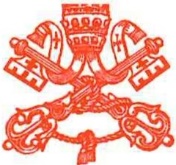 PAENITENTIARIA APOSTOLICAProt. N. 113/16/1BEATISSIME  PATER,Leonardus Messinese, Procurator generalis Ordinis Minimorum,  reverenter exponit proximo die XXVII Martii sex expletum iri saecula ex quo in oppido Paula, in Calabria, S. Francisco Assisiensi intercedente, e coniugibus  Iacobo,  Martolilla  supernominato, et Vienna, de castro dicto Foscaldo, natus est filius legitimus, quem quam  primum, sicut bonos christianos decet, fecerunt baptizare imposueruntque nomen Franciscus, et postea fecerunt confirmare. Ad hanc sacram memoriam rite celebrandam,  per iubilarem S. Fundatoris  annum,  in  ecclesiis Ordinis  Minimorum  aliisque  locis sacris  ubi Sanctus publice colitur, praesertim  in natali domo, peculiares habebuntur sacrae functiones  et varia spiritalia incepta, quibus id vel maxime propositum  est, ut impensius  usque christifideles  Fidem,  Spem  et  Caritatem  foveant,  hierarchicam   communionem   cum Romano Pontífice roborent  et mores ad Evangelii normam  componant.  Quo autem  hi spiritales  fructus  perfectius  attingantur,   Rev.mus  Orator  Indulgentiarum donum  ad instar Iubilaei implorat. Et Deus, etc.Die  XVII  Martii  MMXVIPAENITENTIARIA APOSTOLICA, de mandato Sanctissimi Patris Francisci, iubilarem confirmat Annum  quem  perlibenter  plenariae ditat  Indulgentiae, suetis sub condicio­ nibus  (sacramentali   confessione,  eucharistica  communione   et  oratione   ad  mentem Summi Pontificis) omnibus  Ordinis Minimorum sodalibus aliisque christifidelibus vere paenitentibus  et caritate  compulsis  lucrandae  si, unito  corde cum  spiritalibus  finibus Anni Misericordiae Sancti, quamvis ecclesiam Ordinis  Minimorum  et ubi S. Fundator publice colitur, praesertim  natalem  domum,  in forma  peregrinationis inviserint  et ibi iubilaribus ritibus vel piis exercitiis in honorem S. Francisci de Paula, rite determinandis, devote interfuerint vel saltem per congruum temporis spatium  preces Deo effuderint pro fidelitate ad christianam vocationem, pro sacerdotalibus ac religiosis impetrandis vocationibus et pro defendendo humanae familiae instituto, concludendum  Oratione Dominica, Symbolo Fidei et invocationibus B. Mariae Virginis et S. Francisci de Paula.Pii fideles qui, propter  infirmitatem  aliasve iustas  causas  impediantur quominus praedictas ecclesias visitare possint, in loco quo impedimentum eos detinet,  plenariam consequi  valebunt  Indulgentiam, si, concepta detestatione  cuiuscumque  peccati  et intentione   praestandi,   ubi primum licuerit, tres consuetas condiciones, spiritalem desiderio cordis visitationem  peregerint, preces ut supra  recitaverint, suis doloribus vel incommodis propriae vitae misericordi Deo fiducialiter oblatis.Quo igitur accessus, ad divinam veniam per Ecclesiae claves consequendam, facilior pro pastorali  caritate  evadat,  haec Paenitentiaria  enixe rogat  ut  presbyteri  ex Ordine Minimorum, prompto et generoso animo celebrationi Paenitentiae in iubilaribus sacellis sese praebeant et Sanctam Communionem infirmis saepe ministrent.Praesenti per memorialem annum valituro. Contrariis quibuslibet non obstantibus.MAURUS   Card. PIACENZA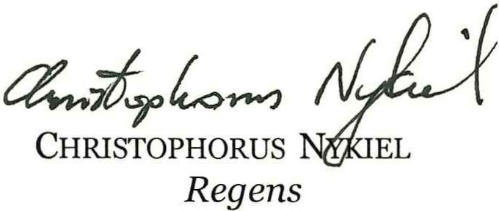 Paenitentiarius Maior